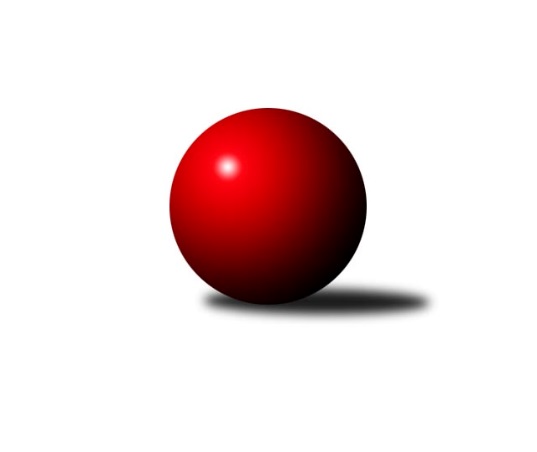 Č.18Ročník 2017/2018	28.4.2024 2. KLM B 2017/2018Statistika 18. kolaTabulka družstev:		družstvo	záp	výh	rem	proh	skore	sety	průměr	body	plné	dorážka	chyby	1.	TJ Centropen Dačice	18	17	1	0	110.0 : 34.0 	(270.5 : 161.5)	3375	35	2223	1152	15	2.	TJ Rostex Vyškov ˝A˝	18	16	0	2	106.0 : 38.0 	(253.0 : 179.0)	3356	32	2212	1144	15.8	3.	TJ Spartak Přerov˝A˝	18	12	0	6	91.0 : 53.0 	(244.5 : 187.5)	3336	24	2222	1115	22.4	4.	TJ Sokol Chvalíkovice ˝A˝	18	9	2	7	72.0 : 72.0 	(215.0 : 217.0)	3294	20	2213	1081	29	5.	TJ Sokol Husovice˝B˝	18	9	1	8	70.5 : 73.5 	(206.0 : 226.0)	3261	19	2188	1073	25	6.	TJ Sokol Vracov	18	8	2	8	76.0 : 68.0 	(225.0 : 207.0)	3279	18	2199	1080	25.9	7.	KK Moravská Slávia Brno ˝A˝	18	8	2	8	65.5 : 78.5 	(203.0 : 229.0)	3336	18	2209	1127	22.4	8.	SKK Dubňany	18	8	0	10	64.0 : 80.0 	(196.5 : 235.5)	3249	16	2173	1076	28.5	9.	KK Blansko	18	6	1	11	68.0 : 76.0 	(215.0 : 217.0)	3263	13	2181	1082	28.9	10.	TJ Unie Hlubina ˝A˝	18	5	1	12	58.0 : 86.0 	(206.0 : 226.0)	3240	11	2169	1070	29.2	11.	TJ  Prostějov ˝A˝	18	4	0	14	54.0 : 90.0 	(196.0 : 236.0)	3236	8	2168	1067	23.8	12.	TJ Opava˝A˝	18	1	0	17	29.0 : 115.0 	(161.5 : 270.5)	3171	2	2156	1015	37.5Tabulka doma:		družstvo	záp	výh	rem	proh	skore	sety	průměr	body	maximum	minimum	1.	TJ Centropen Dačice	9	9	0	0	57.0 : 15.0 	(144.0 : 72.0)	3485	18	3597	3270	2.	TJ Rostex Vyškov ˝A˝	9	8	0	1	54.0 : 18.0 	(130.0 : 86.0)	3458	16	3546	3406	3.	TJ Spartak Přerov˝A˝	9	7	0	2	49.0 : 23.0 	(128.5 : 87.5)	3418	14	3533	3353	4.	TJ Sokol Husovice˝B˝	9	6	1	2	43.5 : 28.5 	(120.0 : 96.0)	3298	13	3367	3206	5.	SKK Dubňany	9	6	0	3	45.0 : 27.0 	(116.0 : 100.0)	3312	12	3414	3135	6.	TJ Sokol Chvalíkovice ˝A˝	9	5	1	3	38.0 : 34.0 	(110.0 : 106.0)	3230	11	3303	3134	7.	KK Moravská Slávia Brno ˝A˝	9	4	2	3	36.0 : 36.0 	(101.5 : 114.5)	3291	10	3404	3059	8.	KK Blansko	9	4	1	4	42.0 : 30.0 	(118.5 : 97.5)	3313	9	3437	3239	9.	TJ Sokol Vracov	9	4	0	5	40.0 : 32.0 	(122.0 : 94.0)	3305	8	3416	3177	10.	TJ Unie Hlubina ˝A˝	9	4	0	5	36.0 : 36.0 	(113.5 : 102.5)	3153	8	3211	3086	11.	TJ  Prostějov ˝A˝	9	2	0	7	27.0 : 45.0 	(99.0 : 117.0)	3274	4	3414	3183	12.	TJ Opava˝A˝	9	1	0	8	20.0 : 52.0 	(88.0 : 128.0)	3184	2	3353	3121Tabulka venku:		družstvo	záp	výh	rem	proh	skore	sety	průměr	body	maximum	minimum	1.	TJ Centropen Dačice	9	8	1	0	53.0 : 19.0 	(126.5 : 89.5)	3361	17	3481	3236	2.	TJ Rostex Vyškov ˝A˝	9	8	0	1	52.0 : 20.0 	(123.0 : 93.0)	3344	16	3403	3248	3.	TJ Spartak Přerov˝A˝	9	5	0	4	42.0 : 30.0 	(116.0 : 100.0)	3326	10	3388	3223	4.	TJ Sokol Vracov	9	4	2	3	36.0 : 36.0 	(103.0 : 113.0)	3275	10	3385	3133	5.	TJ Sokol Chvalíkovice ˝A˝	9	4	1	4	34.0 : 38.0 	(105.0 : 111.0)	3295	9	3404	3208	6.	KK Moravská Slávia Brno ˝A˝	9	4	0	5	29.5 : 42.5 	(101.5 : 114.5)	3341	8	3495	3247	7.	TJ Sokol Husovice˝B˝	9	3	0	6	27.0 : 45.0 	(86.0 : 130.0)	3256	6	3395	3183	8.	TJ  Prostějov ˝A˝	9	2	0	7	27.0 : 45.0 	(97.0 : 119.0)	3231	4	3354	3027	9.	KK Blansko	9	2	0	7	26.0 : 46.0 	(96.5 : 119.5)	3258	4	3424	3100	10.	SKK Dubňany	9	2	0	7	19.0 : 53.0 	(80.5 : 135.5)	3242	4	3383	3018	11.	TJ Unie Hlubina ˝A˝	9	1	1	7	22.0 : 50.0 	(92.5 : 123.5)	3251	3	3381	3107	12.	TJ Opava˝A˝	9	0	0	9	9.0 : 63.0 	(73.5 : 142.5)	3167	0	3289	3053Tabulka podzimní části:		družstvo	záp	výh	rem	proh	skore	sety	průměr	body	doma	venku	1.	TJ Centropen Dačice	11	10	1	0	64.0 : 24.0 	(161.5 : 102.5)	3388	21 	5 	0 	0 	5 	1 	0	2.	TJ Rostex Vyškov ˝A˝	11	10	0	1	66.0 : 22.0 	(158.0 : 106.0)	3364	20 	6 	0 	0 	4 	0 	1	3.	TJ Sokol Vracov	11	7	0	4	55.0 : 33.0 	(146.0 : 118.0)	3254	14 	4 	0 	4 	3 	0 	0	4.	TJ Sokol Chvalíkovice ˝A˝	11	6	2	3	49.0 : 39.0 	(138.0 : 126.0)	3310	14 	3 	1 	1 	3 	1 	2	5.	TJ Sokol Husovice˝B˝	11	6	0	5	42.0 : 46.0 	(126.0 : 138.0)	3265	12 	5 	0 	1 	1 	0 	4	6.	KK Moravská Slávia Brno ˝A˝	11	5	1	5	40.0 : 48.0 	(121.0 : 143.0)	3309	11 	2 	1 	2 	3 	0 	3	7.	TJ Spartak Přerov˝A˝	11	5	0	6	47.0 : 41.0 	(140.0 : 124.0)	3330	10 	3 	0 	2 	2 	0 	4	8.	TJ  Prostějov ˝A˝	11	4	0	7	39.0 : 49.0 	(124.0 : 140.0)	3257	8 	2 	0 	3 	2 	0 	4	9.	SKK Dubňany	11	4	0	7	35.0 : 53.0 	(118.0 : 146.0)	3251	8 	3 	0 	3 	1 	0 	4	10.	TJ Unie Hlubina ˝A˝	11	3	1	7	36.0 : 52.0 	(128.0 : 136.0)	3263	7 	2 	0 	3 	1 	1 	4	11.	KK Blansko	11	2	1	8	33.0 : 55.0 	(119.5 : 144.5)	3228	5 	1 	1 	3 	1 	0 	5	12.	TJ Opava˝A˝	11	1	0	10	22.0 : 66.0 	(104.0 : 160.0)	3190	2 	1 	0 	4 	0 	0 	6Tabulka jarní části:		družstvo	záp	výh	rem	proh	skore	sety	průměr	body	doma	venku	1.	TJ Centropen Dačice	7	7	0	0	46.0 : 10.0 	(109.0 : 59.0)	3370	14 	4 	0 	0 	3 	0 	0 	2.	TJ Spartak Přerov˝A˝	7	7	0	0	44.0 : 12.0 	(104.5 : 63.5)	3361	14 	4 	0 	0 	3 	0 	0 	3.	TJ Rostex Vyškov ˝A˝	7	6	0	1	40.0 : 16.0 	(95.0 : 73.0)	3366	12 	2 	0 	1 	4 	0 	0 	4.	KK Blansko	7	4	0	3	35.0 : 21.0 	(95.5 : 72.5)	3339	8 	3 	0 	1 	1 	0 	2 	5.	SKK Dubňany	7	4	0	3	29.0 : 27.0 	(78.5 : 89.5)	3263	8 	3 	0 	0 	1 	0 	3 	6.	TJ Sokol Husovice˝B˝	7	3	1	3	28.5 : 27.5 	(80.0 : 88.0)	3262	7 	1 	1 	1 	2 	0 	2 	7.	KK Moravská Slávia Brno ˝A˝	7	3	1	3	25.5 : 30.5 	(82.0 : 86.0)	3375	7 	2 	1 	1 	1 	0 	2 	8.	TJ Sokol Chvalíkovice ˝A˝	7	3	0	4	23.0 : 33.0 	(77.0 : 91.0)	3234	6 	2 	0 	2 	1 	0 	2 	9.	TJ Unie Hlubina ˝A˝	7	2	0	5	22.0 : 34.0 	(78.0 : 90.0)	3183	4 	2 	0 	2 	0 	0 	3 	10.	TJ Sokol Vracov	7	1	2	4	21.0 : 35.0 	(79.0 : 89.0)	3281	4 	0 	0 	1 	1 	2 	3 	11.	TJ  Prostějov ˝A˝	7	0	0	7	15.0 : 41.0 	(72.0 : 96.0)	3210	0 	0 	0 	4 	0 	0 	3 	12.	TJ Opava˝A˝	7	0	0	7	7.0 : 49.0 	(57.5 : 110.5)	3143	0 	0 	0 	4 	0 	0 	3 Zisk bodů pro družstvo:		jméno hráče	družstvo	body	zápasy	v %	dílčí body	sety	v %	1.	Michal Pytlík 	TJ Spartak Přerov˝A˝ 	16	/	17	(94%)	52	/	68	(76%)	2.	Jakub Flek 	KK Blansko  	16	/	17	(94%)	49.5	/	68	(73%)	3.	Tomaš Žižlavský 	TJ Sokol Husovice˝B˝ 	15	/	18	(83%)	48.5	/	72	(67%)	4.	Jiří Němec 	TJ Centropen Dačice 	14	/	14	(100%)	49	/	56	(88%)	5.	Pavel Kabelka 	TJ Centropen Dačice 	13	/	16	(81%)	42.5	/	64	(66%)	6.	Jiří Staněk 	TJ Sokol Chvalíkovice ˝A˝ 	13	/	18	(72%)	47	/	72	(65%)	7.	Jiří Trávníček 	TJ Rostex Vyškov ˝A˝ 	13	/	18	(72%)	41	/	72	(57%)	8.	Ondřej Ševela 	SKK Dubňany  	12	/	17	(71%)	41	/	68	(60%)	9.	Josef Touš 	TJ Rostex Vyškov ˝A˝ 	12	/	18	(67%)	40.5	/	72	(56%)	10.	Petr Žahourek 	TJ Centropen Dačice 	11	/	13	(85%)	37	/	52	(71%)	11.	Jiří Divila ml. 	TJ Spartak Přerov˝A˝ 	11	/	14	(79%)	30.5	/	56	(54%)	12.	Petr Pavelka ml 	TJ Spartak Přerov˝A˝ 	11	/	15	(73%)	39	/	60	(65%)	13.	Jakub Hendrych 	TJ Sokol Chvalíkovice ˝A˝ 	11	/	16	(69%)	33	/	64	(52%)	14.	Josef Brtník 	TJ Centropen Dačice 	11	/	17	(65%)	45.5	/	68	(67%)	15.	Radim Čuřík 	TJ Rostex Vyškov ˝A˝ 	11	/	17	(65%)	39	/	68	(57%)	16.	David Plšek 	KK Blansko  	11	/	17	(65%)	37.5	/	68	(55%)	17.	Miroslav Milan 	KK Moravská Slávia Brno ˝A˝ 	11	/	18	(61%)	37.5	/	72	(52%)	18.	Tomáš Procházka 	TJ Rostex Vyškov ˝A˝ 	10	/	12	(83%)	35.5	/	48	(74%)	19.	Tomáš Sasín 	TJ Sokol Vracov 	10	/	12	(83%)	32.5	/	48	(68%)	20.	Jan Tužil 	TJ Sokol Vracov 	10	/	14	(71%)	31	/	56	(55%)	21.	Aleš Staněk 	TJ Sokol Chvalíkovice ˝A˝ 	10	/	15	(67%)	38	/	60	(63%)	22.	Daniel Kovář 	TJ Centropen Dačice 	10	/	16	(63%)	35	/	64	(55%)	23.	Karel Zubalík 	TJ  Prostějov ˝A˝ 	10	/	16	(63%)	33.5	/	64	(52%)	24.	Petr Pevný 	TJ Rostex Vyškov ˝A˝ 	10	/	17	(59%)	39.5	/	68	(58%)	25.	Petr Hendrych 	KK Moravská Slávia Brno ˝A˝ 	10	/	18	(56%)	39.5	/	72	(55%)	26.	Jiří Radil 	TJ Sokol Husovice˝B˝ 	9.5	/	15	(63%)	31.5	/	60	(53%)	27.	Luděk Rychlovský 	TJ Rostex Vyškov ˝A˝ 	9	/	9	(100%)	25.5	/	36	(71%)	28.	Radek Hendrych 	TJ Sokol Chvalíkovice ˝A˝ 	9	/	12	(75%)	29.5	/	48	(61%)	29.	Michal Zelený 	SKK Dubňany  	9	/	15	(60%)	34	/	60	(57%)	30.	Tomáš Kordula 	TJ Sokol Vracov 	9	/	15	(60%)	30.5	/	60	(51%)	31.	František Svoboda 	TJ Sokol Vracov 	9	/	16	(56%)	35.5	/	64	(55%)	32.	Přemysl Žáček 	TJ Unie Hlubina ˝A˝ 	9	/	16	(56%)	30	/	64	(47%)	33.	Milan Klika 	KK Moravská Slávia Brno ˝A˝ 	9	/	17	(53%)	40	/	68	(59%)	34.	Roman Flek 	KK Blansko  	9	/	17	(53%)	35.5	/	68	(52%)	35.	Michal Hejtmánek 	TJ Unie Hlubina ˝A˝ 	8	/	14	(57%)	34	/	56	(61%)	36.	Milan Kanda 	TJ Spartak Přerov˝A˝ 	8	/	14	(57%)	32	/	56	(57%)	37.	Zdeněk Macháček ml 	TJ Spartak Přerov˝A˝ 	8	/	14	(57%)	31.5	/	56	(56%)	38.	Michal Smejkal 	TJ  Prostějov ˝A˝ 	8	/	16	(50%)	39	/	64	(61%)	39.	Petr Polanský 	TJ Sokol Vracov 	8	/	16	(50%)	32	/	64	(50%)	40.	Pavel Košťál 	TJ Sokol Husovice˝B˝ 	8	/	17	(47%)	31	/	68	(46%)	41.	Martin Marek 	TJ Unie Hlubina ˝A˝ 	7	/	13	(54%)	31.5	/	52	(61%)	42.	Tomáš Rechtoris 	TJ Unie Hlubina ˝A˝ 	7	/	14	(50%)	26	/	56	(46%)	43.	Petr Pospíšilík 	TJ  Prostějov ˝A˝ 	7	/	15	(47%)	32	/	60	(53%)	44.	David Hendrych 	TJ Sokol Chvalíkovice ˝A˝ 	7	/	16	(44%)	33	/	64	(52%)	45.	Pavel Antoš 	KK Moravská Slávia Brno ˝A˝ 	6.5	/	18	(36%)	36	/	72	(50%)	46.	Filip Kordula 	TJ Sokol Vracov 	6	/	11	(55%)	23	/	44	(52%)	47.	Jan Pernica 	TJ  Prostějov ˝A˝ 	6	/	12	(50%)	21.5	/	48	(45%)	48.	Petr Havíř 	KK Blansko  	6	/	14	(43%)	24.5	/	56	(44%)	49.	Antonín Kratochvíla 	SKK Dubňany  	6	/	14	(43%)	23.5	/	56	(42%)	50.	Pavel Polanský st. ml.	TJ Sokol Vracov 	6	/	15	(40%)	27	/	60	(45%)	51.	Petr Brablec 	TJ Unie Hlubina ˝A˝ 	6	/	16	(38%)	28	/	64	(44%)	52.	Milan Kabelka 	TJ Centropen Dačice 	6	/	16	(38%)	27.5	/	64	(43%)	53.	Tomáš Valíček 	TJ Opava˝A˝ 	6	/	17	(35%)	29	/	68	(43%)	54.	Ivo Hostinský 	KK Moravská Slávia Brno ˝A˝ 	6	/	17	(35%)	26.5	/	68	(39%)	55.	Miroslav Znojil 	TJ  Prostějov ˝A˝ 	5	/	9	(56%)	17	/	36	(47%)	56.	Eduard Varga 	TJ Rostex Vyškov ˝A˝ 	5	/	10	(50%)	19	/	40	(48%)	57.	Petr Vácha 	TJ Spartak Přerov˝A˝ 	5	/	11	(45%)	20.5	/	44	(47%)	58.	Tomáš Šerák 	SKK Dubňany  	5	/	13	(38%)	22.5	/	52	(43%)	59.	Aleš Čapka 	TJ  Prostějov ˝A˝ 	5	/	13	(38%)	20	/	52	(38%)	60.	Miroslav Vejtasa 	TJ Sokol Husovice˝B˝ 	5	/	14	(36%)	22	/	56	(39%)	61.	Jakub Pleban 	TJ Spartak Přerov˝A˝ 	5	/	15	(33%)	28.5	/	60	(48%)	62.	Petr Bracek 	TJ Opava˝A˝ 	5	/	18	(28%)	32.5	/	72	(45%)	63.	Marek Dostál 	SKK Dubňany  	5	/	18	(28%)	30	/	72	(42%)	64.	Maciej Basista 	TJ Opava˝A˝ 	5	/	18	(28%)	27.5	/	72	(38%)	65.	Karel Novák 	TJ Centropen Dačice 	4	/	6	(67%)	15	/	24	(63%)	66.	Petr Sehnal 	KK Blansko  	4	/	8	(50%)	16	/	32	(50%)	67.	Milan Kratochvíla 	SKK Dubňany  	4	/	8	(50%)	12	/	32	(38%)	68.	Radim Máca 	TJ Sokol Husovice˝B˝ 	4	/	9	(44%)	19	/	36	(53%)	69.	Jakub Hnát 	TJ Sokol Husovice˝B˝ 	4	/	12	(33%)	23	/	48	(48%)	70.	Michal Zatyko 	TJ Unie Hlubina ˝A˝ 	4	/	12	(33%)	21	/	48	(44%)	71.	Karel Kolařík 	KK Blansko  	4	/	18	(22%)	26	/	72	(36%)	72.	Michal Blažek 	TJ Opava˝A˝ 	4	/	18	(22%)	22.5	/	72	(31%)	73.	Vladimír Konečný 	TJ Unie Hlubina ˝A˝ 	3	/	4	(75%)	10.5	/	16	(66%)	74.	Ladislav Musil 	KK Blansko  	3	/	5	(60%)	10	/	20	(50%)	75.	Bronislav Diviš 	TJ  Prostějov ˝A˝ 	3	/	9	(33%)	14	/	36	(39%)	76.	Jan Machálek st.	TJ Sokol Husovice˝B˝ 	3	/	14	(21%)	19	/	56	(34%)	77.	Miroslav Stuchlík 	TJ Opava˝A˝ 	3	/	14	(21%)	18	/	56	(32%)	78.	Milan Jahn 	TJ Opava˝A˝ 	3	/	15	(20%)	21	/	60	(35%)	79.	Jaroslav Harca 	SKK Dubňany  	2	/	2	(100%)	5	/	8	(63%)	80.	Martin Honc 	KK Blansko  	2	/	3	(67%)	6.5	/	12	(54%)	81.	Tomáš Bártů 	TJ Centropen Dačice 	2	/	5	(40%)	11	/	20	(55%)	82.	Roman Rolenc 	TJ  Prostějov ˝A˝ 	2	/	7	(29%)	10.5	/	28	(38%)	83.	Rostislav Rybárský 	SKK Dubňany  	2	/	8	(25%)	14	/	32	(44%)	84.	Vladimír Valenta 	TJ Sokol Chvalíkovice ˝A˝ 	2	/	8	(25%)	10	/	32	(31%)	85.	Petr Wolf 	TJ Opava˝A˝ 	1	/	1	(100%)	3	/	4	(75%)	86.	Zdeněk Pospíchal 	TJ Centropen Dačice 	1	/	1	(100%)	2	/	4	(50%)	87.	David Janušík 	TJ Spartak Přerov˝A˝ 	1	/	1	(100%)	2	/	4	(50%)	88.	Vítěslav Nejedlík 	TJ Sokol Vracov 	1	/	2	(50%)	6	/	8	(75%)	89.	Filip Dratva 	SKK Dubňany  	1	/	2	(50%)	4.5	/	8	(56%)	90.	Kamil Bednář 	TJ Rostex Vyškov ˝A˝ 	1	/	2	(50%)	4	/	8	(50%)	91.	Lukáš Chadim 	TJ Sokol Husovice˝B˝ 	1	/	2	(50%)	3	/	8	(38%)	92.	František Kellner 	KK Moravská Slávia Brno ˝A˝ 	1	/	2	(50%)	2.5	/	8	(31%)	93.	Pavel Marek 	TJ Unie Hlubina ˝A˝ 	1	/	3	(33%)	5	/	12	(42%)	94.	Miroslav Flek 	KK Blansko  	1	/	4	(25%)	6	/	16	(38%)	95.	Patrich Schneider 	KK Moravská Slávia Brno ˝A˝ 	1	/	4	(25%)	5	/	16	(31%)	96.	Dalibor Dvorník 	KK Moravská Slávia Brno ˝A˝ 	1	/	6	(17%)	6.5	/	24	(27%)	97.	Petr Basta 	TJ Unie Hlubina ˝A˝ 	1	/	9	(11%)	13	/	36	(36%)	98.	Vladimír Kostka 	TJ Sokol Chvalíkovice ˝A˝ 	1	/	11	(9%)	11.5	/	44	(26%)	99.	Radim Herůfek 	KK Moravská Slávia Brno ˝A˝ 	0	/	1	(0%)	2	/	4	(50%)	100.	Štěpán Večerka 	KK Moravská Slávia Brno ˝A˝ 	0	/	1	(0%)	2	/	4	(50%)	101.	Boštjan Pen 	KK Moravská Slávia Brno ˝A˝ 	0	/	1	(0%)	1.5	/	4	(38%)	102.	Marek Hynar 	TJ Sokol Chvalíkovice ˝A˝ 	0	/	1	(0%)	1	/	4	(25%)	103.	Martin Bílek 	TJ Sokol Vracov 	0	/	1	(0%)	1	/	4	(25%)	104.	Otto Mückstein 	TJ Sokol Chvalíkovice ˝A˝ 	0	/	1	(0%)	1	/	4	(25%)	105.	Dalibor Krejčiřík 	TJ Sokol Chvalíkovice ˝A˝ 	0	/	1	(0%)	1	/	4	(25%)	106.	Petr Chodura 	TJ Unie Hlubina ˝A˝ 	0	/	1	(0%)	1	/	4	(25%)	107.	Jakub Šplíchal 	KK Blansko  	0	/	1	(0%)	1	/	4	(25%)	108.	Radim Hostinský 	KK Moravská Slávia Brno ˝A˝ 	0	/	1	(0%)	1	/	4	(25%)	109.	David Pospíšil 	KK Moravská Slávia Brno ˝A˝ 	0	/	1	(0%)	1	/	4	(25%)	110.	Ondřej Olšák 	KK Moravská Slávia Brno ˝A˝ 	0	/	1	(0%)	1	/	4	(25%)	111.	Ladislav Teplík 	SKK Dubňany  	0	/	1	(0%)	1	/	4	(25%)	112.	Peter Zaťko 	KK Moravská Slávia Brno ˝A˝ 	0	/	1	(0%)	1	/	4	(25%)	113.	Vladimír Mánek 	TJ Spartak Přerov˝A˝ 	0	/	1	(0%)	1	/	4	(25%)	114.	David Beinhauer 	TJ Sokol Chvalíkovice ˝A˝ 	0	/	1	(0%)	0	/	4	(0%)	115.	Jiří Dluhoš 	TJ Sokol Vracov 	0	/	1	(0%)	0	/	4	(0%)	116.	Karel Gabrhel 	TJ Sokol Husovice˝B˝ 	0	/	1	(0%)	0	/	4	(0%)	117.	Vojtěch Venclík 	TJ Spartak Přerov˝A˝ 	0	/	1	(0%)	0	/	4	(0%)	118.	Zdeněk Kratochvíla 	SKK Dubňany  	0	/	1	(0%)	0	/	4	(0%)	119.	Josef Matušek 	TJ Opava˝A˝ 	0	/	2	(0%)	1	/	8	(13%)	120.	Mariusz Gierczak 	TJ Opava˝A˝ 	0	/	4	(0%)	6	/	16	(38%)Průměry na kuželnách:		kuželna	průměr	plné	dorážka	chyby	výkon na hráče	1.	KK Vyškov, 1-4	3405	2240	1165	20.1	(567.6)	2.	TJ Centropen Dačice, 1-4	3396	2244	1152	19.5	(566.1)	3.	TJ Spartak Přerov, 1-6	3370	2228	1142	22.8	(561.7)	4.	TJ  Prostějov, 1-4	3303	2188	1114	24.1	(550.6)	5.	KK MS Brno, 1-4	3295	2190	1105	23.5	(549.3)	6.	KK Blansko, 1-6	3290	2200	1089	28.7	(548.4)	7.	TJ Sokol Vracov, 1-6	3288	2198	1090	25.9	(548.2)	8.	Dubňany, 1-4	3286	2205	1081	28.1	(547.8)	9.	TJ Sokol Husovice, 1-4	3275	2180	1094	25.3	(545.9)	10.	TJ Opava, 1-4	3229	2172	1056	28.8	(538.2)	11.	TJ VOKD Poruba, 1-4	3153	2121	1032	27.8	(525.6)Nejlepší výkony na kuželnách:KK Vyškov, 1-4TJ Rostex Vyškov ˝A˝	3546	2. kolo	Ivo Hostinský 	KK Moravská Slávia Brno ˝A˝	628	15. koloTJ Rostex Vyškov ˝A˝	3506	4. kolo	Ondřej Ševela 	SKK Dubňany 	627	9. koloKK Moravská Slávia Brno ˝A˝	3495	15. kolo	Jiří Trávníček 	TJ Rostex Vyškov ˝A˝	618	13. koloTJ Rostex Vyškov ˝A˝	3470	8. kolo	Luděk Rychlovský 	TJ Rostex Vyškov ˝A˝	615	15. koloTJ Rostex Vyškov ˝A˝	3452	17. kolo	Radim Čuřík 	TJ Rostex Vyškov ˝A˝	615	2. koloTJ Rostex Vyškov ˝A˝	3446	15. kolo	Aleš Staněk 	TJ Sokol Chvalíkovice ˝A˝	612	4. koloTJ Rostex Vyškov ˝A˝	3444	13. kolo	Milan Klika 	KK Moravská Slávia Brno ˝A˝	607	15. koloTJ Rostex Vyškov ˝A˝	3439	9. kolo	Petr Pevný 	TJ Rostex Vyškov ˝A˝	605	4. koloTJ Rostex Vyškov ˝A˝	3417	6. kolo	Tomáš Procházka 	TJ Rostex Vyškov ˝A˝	602	17. koloTJ Rostex Vyškov ˝A˝	3406	10. kolo	Tomaš Žižlavský 	TJ Sokol Husovice˝B˝	601	6. koloTJ Centropen Dačice, 1-4TJ Centropen Dačice	3597	17. kolo	Jiří Němec 	TJ Centropen Dačice	661	15. koloTJ Centropen Dačice	3555	8. kolo	Petr Žahourek 	TJ Centropen Dačice	630	11. koloTJ Centropen Dačice	3545	12. kolo	Josef Touš 	TJ Rostex Vyškov ˝A˝	629	11. koloTJ Centropen Dačice	3536	11. kolo	Jiří Němec 	TJ Centropen Dačice	627	13. koloTJ Centropen Dačice	3535	13. kolo	Petr Žahourek 	TJ Centropen Dačice	624	17. koloTJ Centropen Dačice	3532	15. kolo	Jakub Flek 	KK Blansko 	623	15. koloTJ Centropen Dačice	3439	2. kolo	Petr Žahourek 	TJ Centropen Dačice	618	13. koloKK Blansko 	3424	15. kolo	Petr Žahourek 	TJ Centropen Dačice	615	12. koloKK Moravská Slávia Brno ˝A˝	3405	17. kolo	Josef Brtník 	TJ Centropen Dačice	615	17. koloTJ Rostex Vyškov ˝A˝	3388	11. kolo	Karel Novák 	TJ Centropen Dačice	611	17. koloTJ Spartak Přerov, 1-6TJ Spartak Přerov˝A˝	3533	16. kolo	Milan Kanda 	TJ Spartak Přerov˝A˝	635	2. koloTJ Centropen Dačice	3481	9. kolo	Michal Pytlík 	TJ Spartak Přerov˝A˝	631	17. koloTJ Spartak Přerov˝A˝	3470	17. kolo	Michal Pytlík 	TJ Spartak Přerov˝A˝	626	16. koloTJ Spartak Přerov˝A˝	3464	9. kolo	Michal Pytlík 	TJ Spartak Přerov˝A˝	624	7. koloTJ Spartak Přerov˝A˝	3409	6. kolo	Jiří Němec 	TJ Centropen Dačice	621	9. koloTJ Spartak Přerov˝A˝	3389	15. kolo	Michal Pytlík 	TJ Spartak Přerov˝A˝	612	13. koloTJ Spartak Přerov˝A˝	3387	13. kolo	Michal Pytlík 	TJ Spartak Přerov˝A˝	608	6. koloTJ Sokol Vracov	3385	16. kolo	Michal Pytlík 	TJ Spartak Přerov˝A˝	603	9. koloTJ Rostex Vyškov ˝A˝	3384	7. kolo	Milan Kanda 	TJ Spartak Přerov˝A˝	602	16. koloTJ Spartak Přerov˝A˝	3381	7. kolo	Jiří Divila ml. 	TJ Spartak Přerov˝A˝	601	16. koloTJ  Prostějov, 1-4TJ  Prostějov ˝A˝	3414	8. kolo	Ondřej Ševela 	SKK Dubňany 	651	3. koloTJ Centropen Dačice	3391	16. kolo	Michal Pytlík 	TJ Spartak Přerov˝A˝	633	1. koloSKK Dubňany 	3383	3. kolo	Petr Hendrych 	KK Moravská Slávia Brno ˝A˝	621	8. koloKK Moravská Slávia Brno ˝A˝	3380	8. kolo	Miroslav Milan 	KK Moravská Slávia Brno ˝A˝	599	8. koloTJ Rostex Vyškov ˝A˝	3375	14. kolo	Bronislav Diviš 	TJ  Prostějov ˝A˝	597	1. koloTJ  Prostějov ˝A˝	3372	3. kolo	Zdeněk Macháček ml 	TJ Spartak Přerov˝A˝	597	1. koloTJ  Prostějov ˝A˝	3352	1. kolo	Martin Honc 	KK Blansko 	593	18. koloTJ Spartak Přerov˝A˝	3346	1. kolo	Martin Marek 	TJ Unie Hlubina ˝A˝	592	5. koloTJ Sokol Husovice˝B˝	3312	12. kolo	Luděk Rychlovský 	TJ Rostex Vyškov ˝A˝	592	14. koloTJ Unie Hlubina ˝A˝	3302	5. kolo	Antonín Kratochvíla 	SKK Dubňany 	590	3. koloKK MS Brno, 1-4TJ Centropen Dačice	3480	5. kolo	Jiří Němec 	TJ Centropen Dačice	639	5. koloKK Moravská Slávia Brno ˝A˝	3404	12. kolo	Miroslav Milan 	KK Moravská Slávia Brno ˝A˝	628	12. koloTJ Rostex Vyškov ˝A˝	3389	3. kolo	Michal Pytlík 	TJ Spartak Přerov˝A˝	614	14. koloKK Moravská Slávia Brno ˝A˝	3380	18. kolo	Miroslav Milan 	KK Moravská Slávia Brno ˝A˝	608	1. koloTJ Sokol Vracov	3344	12. kolo	Josef Brtník 	TJ Centropen Dačice	605	5. koloTJ Spartak Přerov˝A˝	3336	14. kolo	Petr Hendrych 	KK Moravská Slávia Brno ˝A˝	600	14. koloKK Moravská Slávia Brno ˝A˝	3324	16. kolo	Petr Hendrych 	KK Moravská Slávia Brno ˝A˝	596	5. koloSKK Dubňany 	3321	16. kolo	Jakub Pleban 	TJ Spartak Přerov˝A˝	594	14. koloKK Moravská Slávia Brno ˝A˝	3318	5. kolo	Milan Klika 	KK Moravská Slávia Brno ˝A˝	590	14. koloKK Moravská Slávia Brno ˝A˝	3318	1. kolo	Eduard Varga 	TJ Rostex Vyškov ˝A˝	589	3. koloKK Blansko, 1-6KK Blansko 	3437	16. kolo	Jiří Němec 	TJ Centropen Dačice	630	3. koloKK Blansko 	3380	11. kolo	Jakub Flek 	KK Blansko 	629	14. koloTJ Spartak Přerov˝A˝	3364	12. kolo	Martin Marek 	TJ Unie Hlubina ˝A˝	613	16. koloTJ  Prostějov ˝A˝	3354	6. kolo	Jakub Flek 	KK Blansko 	606	17. koloKK Blansko 	3350	12. kolo	Petr Sehnal 	KK Blansko 	605	11. koloKK Blansko 	3341	14. kolo	Ondřej Ševela 	SKK Dubňany 	604	14. koloKK Blansko 	3317	17. kolo	Jakub Flek 	KK Blansko 	603	1. koloTJ Centropen Dačice	3295	3. kolo	Petr Vácha 	TJ Spartak Přerov˝A˝	598	12. koloTJ Unie Hlubina ˝A˝	3294	16. kolo	Karel Kolařík 	KK Blansko 	594	12. koloKK Blansko 	3266	6. kolo	Jakub Flek 	KK Blansko 	590	8. koloTJ Sokol Vracov, 1-6TJ Sokol Vracov	3416	9. kolo	Aleš Staněk 	TJ Sokol Chvalíkovice ˝A˝	645	1. koloTJ Sokol Chvalíkovice ˝A˝	3404	1. kolo	Michal Pytlík 	TJ Spartak Přerov˝A˝	619	4. koloTJ Sokol Vracov	3396	4. kolo	Pavel Polanský st. ml.	TJ Sokol Vracov	606	9. koloTJ Sokol Vracov	3379	10. kolo	Roman Flek 	KK Blansko 	596	9. koloTJ Spartak Přerov˝A˝	3369	4. kolo	Petr Žahourek 	TJ Centropen Dačice	595	7. koloTJ Centropen Dačice	3344	7. kolo	Petr Bracek 	TJ Opava˝A˝	594	2. koloTJ Sokol Vracov	3333	2. kolo	Pavel Polanský st. ml.	TJ Sokol Vracov	590	4. koloTJ Sokol Vracov	3312	1. kolo	Petr Polanský 	TJ Sokol Vracov	590	9. koloTJ Rostex Vyškov ˝A˝	3299	5. kolo	Antonín Kratochvíla 	SKK Dubňany 	588	18. koloTJ Sokol Vracov	3277	7. kolo	Petr Polanský 	TJ Sokol Vracov	586	10. koloDubňany, 1-4KK Moravská Slávia Brno ˝A˝	3448	4. kolo	Petr Hendrych 	KK Moravská Slávia Brno ˝A˝	637	4. koloSKK Dubňany 	3414	11. kolo	Ondřej Ševela 	SKK Dubňany 	610	4. koloSKK Dubňany 	3410	17. kolo	Marek Dostál 	SKK Dubňany 	605	17. koloSKK Dubňany 	3391	8. kolo	Ondřej Ševela 	SKK Dubňany 	601	11. koloTJ Spartak Přerov˝A˝	3388	8. kolo	Ondřej Ševela 	SKK Dubňany 	599	13. koloSKK Dubňany 	3349	13. kolo	Ondřej Ševela 	SKK Dubňany 	597	10. koloTJ Centropen Dačice	3345	10. kolo	Milan Kanda 	TJ Spartak Přerov˝A˝	589	8. koloSKK Dubňany 	3336	10. kolo	Tomáš Šerák 	SKK Dubňany 	588	13. koloSKK Dubňany 	3274	15. kolo	Michal Zelený 	SKK Dubňany 	584	11. koloSKK Dubňany 	3267	2. kolo	Michal Zelený 	SKK Dubňany 	584	2. koloTJ Sokol Husovice, 1-4TJ Sokol Chvalíkovice ˝A˝	3379	2. kolo	Tomaš Žižlavský 	TJ Sokol Husovice˝B˝	624	13. koloTJ Sokol Husovice˝B˝	3367	7. kolo	Petr Hendrych 	KK Moravská Slávia Brno ˝A˝	613	13. koloTJ Sokol Husovice˝B˝	3357	5. kolo	Martin Marek 	TJ Unie Hlubina ˝A˝	610	9. koloTJ Rostex Vyškov ˝A˝	3355	18. kolo	Jiří Staněk 	TJ Sokol Chvalíkovice ˝A˝	606	2. koloTJ Sokol Husovice˝B˝	3350	13. kolo	Michal Pytlík 	TJ Spartak Přerov˝A˝	605	5. koloTJ Sokol Husovice˝B˝	3340	2. kolo	Jiří Radil 	TJ Sokol Husovice˝B˝	603	4. koloTJ Sokol Husovice˝B˝	3290	4. kolo	Tomaš Žižlavský 	TJ Sokol Husovice˝B˝	602	7. koloTJ Sokol Husovice˝B˝	3282	9. kolo	Pavel Košťál 	TJ Sokol Husovice˝B˝	589	5. koloTJ Spartak Přerov˝A˝	3281	5. kolo	Ondřej Ševela 	SKK Dubňany 	588	7. koloTJ Sokol Husovice˝B˝	3255	18. kolo	Miroslav Vejtasa 	TJ Sokol Husovice˝B˝	586	13. koloTJ Opava, 1-4TJ Rostex Vyškov ˝A˝	3403	16. kolo	Jiří Staněk 	TJ Sokol Chvalíkovice ˝A˝	633	9. koloTJ Opava˝A˝	3353	3. kolo	Jiří Němec 	TJ Centropen Dačice	602	1. koloTJ Centropen Dačice	3338	1. kolo	Karel Zubalík 	TJ  Prostějov ˝A˝	597	7. koloTJ Sokol Vracov	3310	14. kolo	Tomáš Procházka 	TJ Rostex Vyškov ˝A˝	595	16. koloTJ Sokol Chvalíkovice ˝A˝	3303	9. kolo	Petr Pospíšilík 	TJ  Prostějov ˝A˝	595	7. koloTJ Spartak Přerov˝A˝	3303	3. kolo	Michal Pytlík 	TJ Spartak Přerov˝A˝	591	18. koloTJ Spartak Přerov˝A˝	3301	18. kolo	Jiří Staněk 	TJ Sokol Chvalíkovice ˝A˝	590	12. koloTJ Centropen Dačice	3299	18. kolo	Petr Bracek 	TJ Opava˝A˝	589	3. koloTJ Sokol Chvalíkovice ˝A˝	3289	10. kolo	Petr Bracek 	TJ Opava˝A˝	588	5. koloTJ  Prostějov ˝A˝	3288	7. kolo	Petr Wolf 	TJ Opava˝A˝	587	16. koloTJ VOKD Poruba, 1-4KK Moravská Slávia Brno ˝A˝	3262	6. kolo	Petr Hendrych 	KK Moravská Slávia Brno ˝A˝	585	6. koloTJ Rostex Vyškov ˝A˝	3248	12. kolo	Milan Klika 	KK Moravská Slávia Brno ˝A˝	578	6. koloTJ Centropen Dačice	3236	14. kolo	Jan Tužil 	TJ Sokol Vracov	568	8. koloTJ Sokol Vracov	3230	8. kolo	Jiří Divila ml. 	TJ Spartak Přerov˝A˝	567	11. koloTJ Spartak Přerov˝A˝	3223	11. kolo	Josef Brtník 	TJ Centropen Dačice	564	14. koloTJ Unie Hlubina ˝A˝	3211	14. kolo	Pavel Marek 	TJ Unie Hlubina ˝A˝	559	11. koloTJ Unie Hlubina ˝A˝	3201	12. kolo	Michal Zatyko 	TJ Unie Hlubina ˝A˝	558	6. koloTJ Unie Hlubina ˝A˝	3195	6. kolo	Přemysl Žáček 	TJ Unie Hlubina ˝A˝	557	11. koloTJ Unie Hlubina ˝A˝	3163	15. kolo	Michal Hejtmánek 	TJ Unie Hlubina ˝A˝	556	14. koloTJ Unie Hlubina ˝A˝	3162	1. kolo	Karel Novák 	TJ Centropen Dačice	556	14. koloČetnost výsledků:	8.0 : 0.0	9x	7.0 : 1.0	19x	6.0 : 2.0	15x	5.5 : 2.5	1x	5.0 : 3.0	16x	4.0 : 4.0	5x	3.0 : 5.0	17x	2.0 : 6.0	12x	1.0 : 7.0	12x	0.0 : 8.0	2x